UNIVERSITE  MOHAMMED BOUDIAF - M’SILAFACULTE  DE TECHNOLOGIE SUJET :Tp2 : simulation Pspice des circuits (Diode-Bias point)Classe : 2Mt (Micro-électronique)ETUDIE ET PRESENTE PAR :CHoutla   AbirOuanassi  yamina                                         Promotion : 2020 /2021Introduction :Les diodes sont des composants a deux bornes passifs non-linéaires, i.e. le courant n’est pas directement proportionnel a la tension appliquée. Une diode consiste en une jonction pn, dans laquelle le courant circule du matériel de type p (anodes) vers celui de type n (cathode). Une diode idéale se comporte comme un interrupteur commande par une tension, produisant un circuit ouvert dans une direction (l’anode est négative par rapport a la cathode, diode en polarisation inverse), et un court-circuit dans l’autre (l’anode est positive par rapport a la cathode, diode en polarisation directe).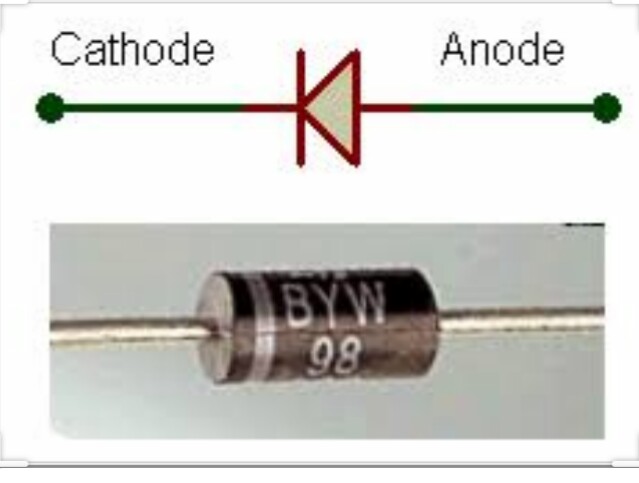 Objectif :Simulation électrique orcad schematic   capture en modes Bais pointCircuit 1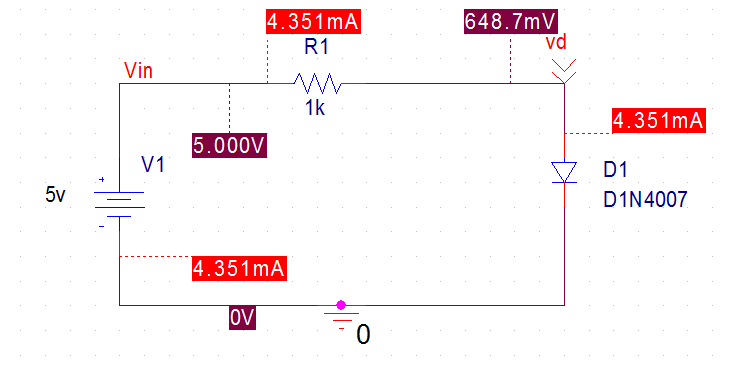 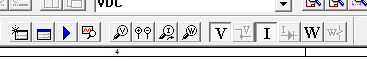 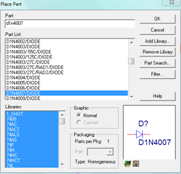 Circuit 2 :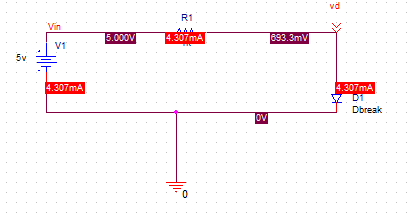 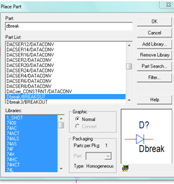 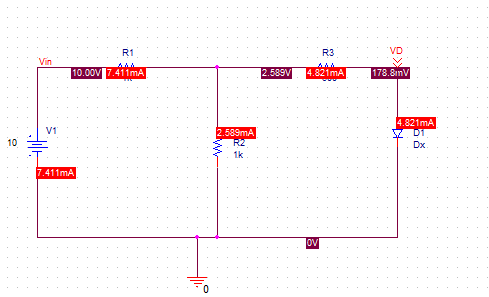 Circuit 3 :Circuit 4 :    La température 100°C 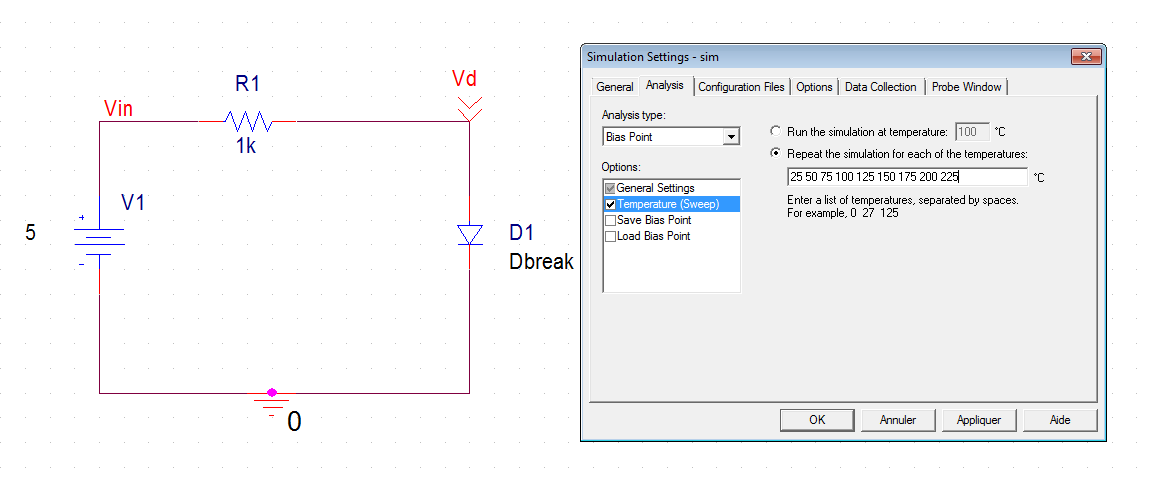 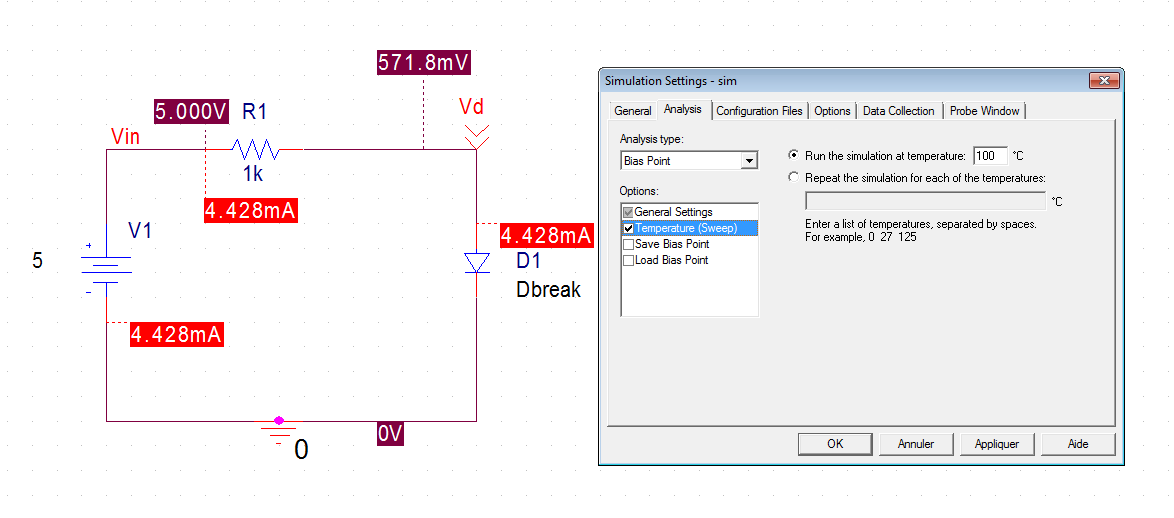 Différents température :la variation des courants et des tensions en fonction de la température :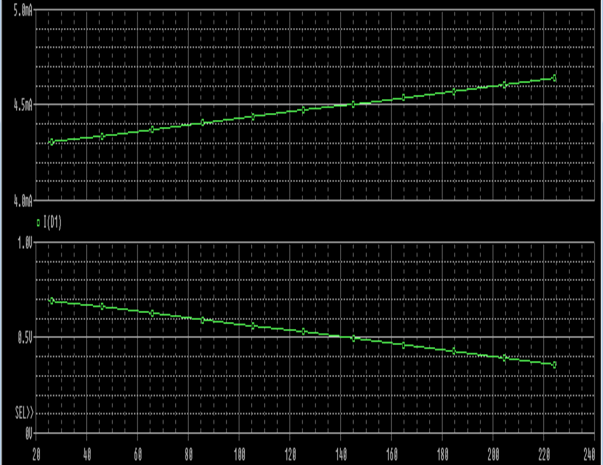 T (°C)255075100125150175200225I (mA)4.2454.2814.3184.3554.3934.4314.4694.5854.590V (volt)0.7540.7180.6810.6440.6070.5690.5300.4910.452